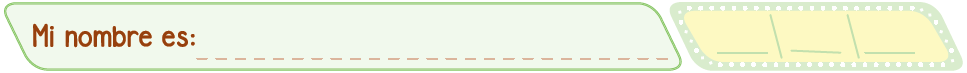 Reconozco las partes gruesas de mi cuerpo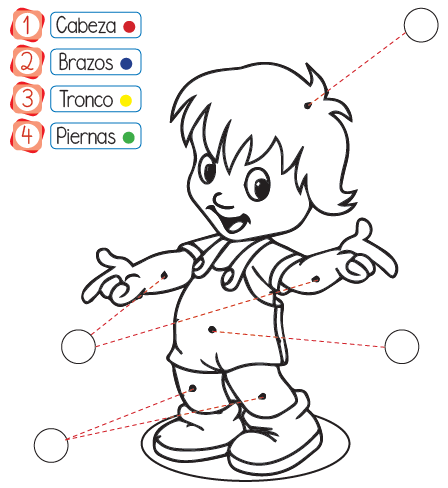 